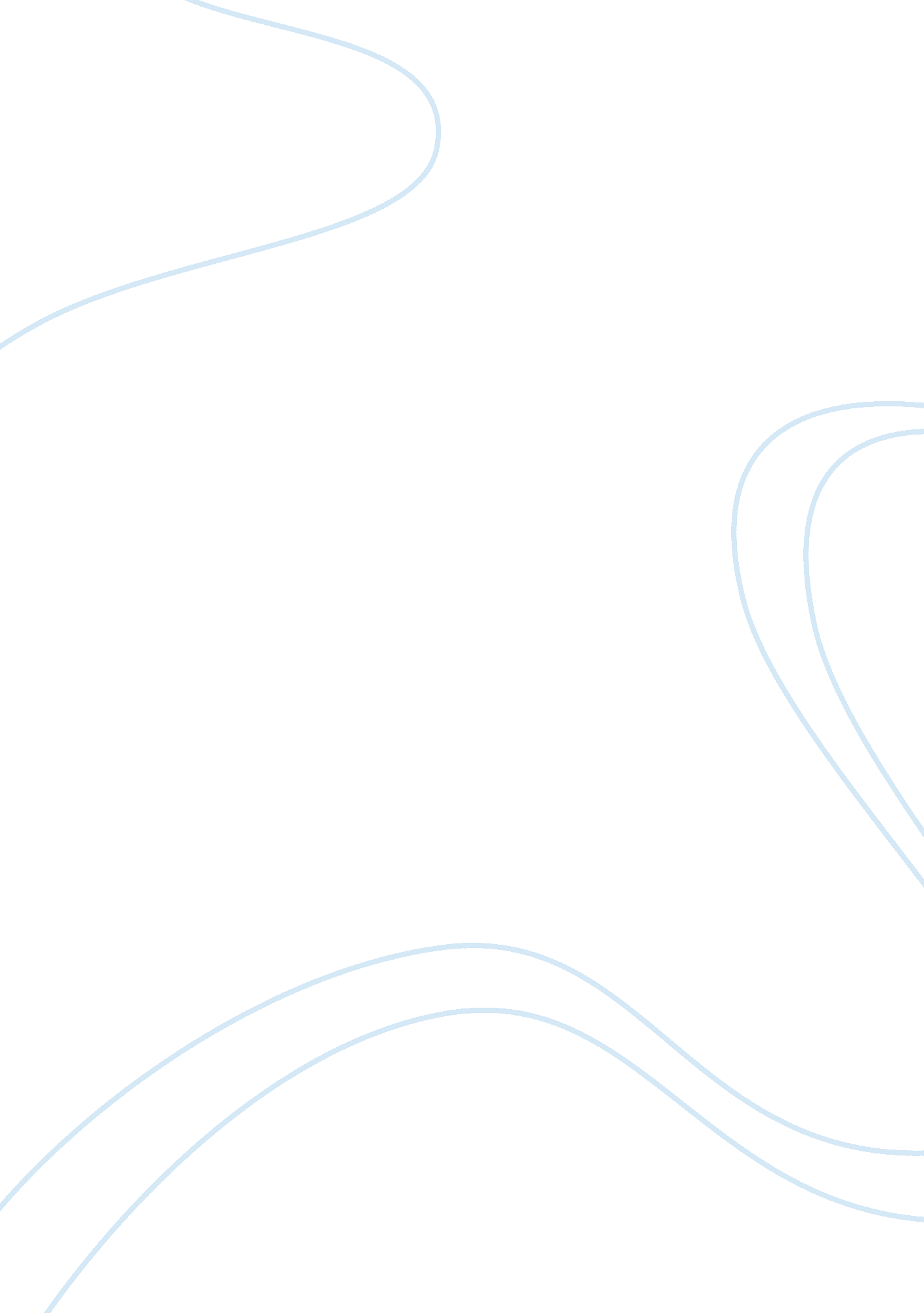 Studying the invention of english gothic fiction english literature essay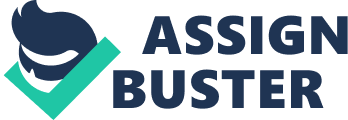 In literature it is considered that the English Gothic fiction was invented by Horace Walpole in 1764 with his novel, The Castle of Otranto - A Gothic Story. Gothic literature is closely associated with the resurgence of Gothic architecture in precisely the same epoch. Gothic literature - or more specifically Gothic fiction - is fundamentally defined as a genre that uses elements of bang, enigma and horror: `` In Gothic fiction the reader passes from the sound order of the mundane universe into a dark part governed by supernatural existences, a part that inspires awful and horror, where decay abounds and decease is ever at manus. ''[ 1 ]Definitions such as this are right but uncomplete. In fact the Gothic is much more than horror narratives. The mere fact that the Gothic has survived since the mid eighteenth century up to the present shows that there is a well-established, yet frequently bleary, vague doctrine behind the lines of the Gothic. If we take a closer expression, we realise that the Gothic is really about the diminution of beauty, the corruptness of good and about the saint going profane. It is the calamity of human being itself. The Gothic ruins, the dominant colors ( ruddy, white, black, violet ) , the obsessed scenes as palaces, the subjects of imprisonment, privacy, persecution[ 2 ]are merely meant to spice up the calamity of all life animals: life is beautiful, but decease and decay is certain and can non be avoided. This thought led the Gothic through centuries and fundamentally this thought is in the Centre of today 's Gothic subculture every bit good - of course with its ain specialnesss. The organic structures of the Gothic demand to be analyzed through the positions I have described above. I shall seek to talk about different types of organic structures such as female, male and abhuman organic structures. The female Gothic organic structure Probably the best manner for us to understand a Gothic female organic structure is to turn straight towards Edgar Allan Poe, one of the first re-inventors of the Gothic. The Raven for case is an keen piece of literature that in fact encompasses the Gothic political orientation. The supporter of the verse form describes his fiancee as: `` the rare and beaming maiden whom the angels named Lenore - / Nameless here for evermore ''[ 3 ]. This female organic structure is guiltless, beaming and dead - a perfect organic structure given to disintegrate. The same image of a female organic structure appears in another of Poe 's verse forms, Lenore: `` For her, the carnival and debonnaire, / that now so lowly lies, / The life upon her xanthous hair but non within her eyes - / The life still at that place, upon her hair -the decease upon her eyes '' .[ 4 ]The name Lenore and the association of the name with decease originates in the lay with the same rubric by Gottfried August Burger[ 5 ]. The life Gothic adult females are frequently set in a kingdom between life and decease. Eleonora, the supporter of Poe 's short narrative is deceasing yet highly beautiful: she was `` made perfect in comeliness merely to decease. '' After she dies, Eleonora visits her former lover, once more, in a province between decease and life, in a organic structure that is neither human, nor superhuman. The living adult females of the Gothic are sometimes more similar objects. Men frequently speak approximately adult females as their belongings. In Bram Stoker 's Dracula we encounter a different sort of adult female organic structure. The pure organic structure of adult females become corrupted, yet their beauty remains. The three lamia ladies embody the female sexual aggression - both a menace and delectation for Victorian work forces. They can offer sexual fulfillment but they can besides take control and this manner stop male domination. Actually this is why they have to die. Almost the same thing happens to Lucy. She has a wont of somnambulating ( another province between the kingdom of life and decease ) , and while she was making that, her organic structure looked different. `` Whilst asleep she looked strongeraˆ¦her unfastened oral cavity showed the picket gums drawn back from the dentition, which therefore looked positively longer and sharper than usual ; when she woke the softness of her eyes obviously changed look, for she looked her ain ego, although a deceasing one ''[ 6 ]. The organic structure of Lucy is besides corrupted by the dentition of the lamia and she must decease excessively, because decease restores her former artlessness. The 2nd `` corruptness '' of her organic structure ( the stick driven through her bosom ) in fact is meant to sublimate her, to convey her organic structure back to the generic Gothic female organic structure: beautiful, pure and dead. The male Gothic organic structure The male Gothic organic structure is normally seen as a vile, aggressive mass of masculine power. The authoritative illustration could be Dracula himself, the dominant, pure male power. However in his instance there is a immense difference from other male Gothic organic structures, because he, apart from being a male organic structure he is besides an abhuman Gothic organic structure. Another stereotype of the male human organic structure is that of the powerful scientist, who misuses his head and power. In the individual of Victor Frankenstein for illustration, Mary Shelley created a cultural icon, an obsessional research lab scientist tidal bore to make life from dead tissue[ 7 ]. In his instance both his head and organic structure is a great waste: he creates a monster and his apparent masculine power makes no sense, he has no household, no biological inheritor. In this class can be included many other scientists, all male and all Gothic scoundrels, such as Dr. Jekyll or Dr. Moreau. In all these instances, maleness is dissolved. The diminution of the masculine power is frequently attributed to a female organic structure or entity: `` She is the Satan! Beautiful- beautiful ; but the Satan! ... How am I to kip when I see her sitting down yonder at the pes of the bed with her great eyes observation and watching hr after hr? I tell you it saps all the strength and manhood out of me. '' ( Arthur Conan Doyle, `` John Barrington Cowles '' ) The `` abhuman '' Gothic organic structure Probably most of the organic structures we encounter in Gothic fiction are non human, yet they do hold something to make with human status. In most of the instances we are witnessing a displacement of human status. The prefix -ab indicates a motion off from a site or status, and implicitly traveling towards something unspecified.[ 8 ]In the instance of the `` abhuman '' in Gothic sense we observe a displacement from human status to the carnal status and vice-versa ( The Island of Dr. Moreau ) , or a displacement from human status to something tragically monstrous ( Frankenstein ) , to something reprehensively monstrous ( Dr. Jekyll and Mr. Hyde ) or to something preternaturally, mythically monstrous ( Dracula ) . Dr. Moreu 's animals have organic structures that have both carnal and human characteristics. They tend to be human, but the obeisance to the `` jurisprudence '' merely emphasizes their abhuman status. No adult male needs to avoid walking on all 4s merely because a jurisprudence says so. The organic structure of another Gothic abhuman being is depicted plastically: `` Mr. Hyde was pale and dwarfish, he gave an feeling of malformation without any nameable deformity. . these were points against him, but non all of these together could explicate the hitherto unknown disgust, abhorrence, and fright with which Utterson regarded him ''[ 9 ] As I stated above, Dracula is a symbol of Gothic maleness, but he is besides a Gothic abhuman being, a Nosferatu, a Transylvanian fabulous animal. Lucy referred to him as a `` Thing '' : `` That is merely it: this Thing is non human - non even beast '' . The exoskeleton of the Count 's organic structure is terrorizing: `` There put the Count, but looking as if his young person had been half renewed... [ T ] he cheeks were Fuller. . . [ and ] even the deep, firing eyes seemed fit amongst swollen flesh, for the palpebras and pouches underneath were bloated. It seemed as if the whole atrocious animal were merely gorged with blood ; he lay like a foul bloodsucker, exhausted with his satiety. I shuddered as I bent over to touch him, and every sense in me revolted at the contact. ''[ 10 ] Bodies in the twentieth and twenty-first century 's Goth subculture The presence of the modern-day Goth subculture is obvious in many states of the universe, including ours. In its modern-day signifier, the Gothic motion began in the 1980 's England. Many argue that in fact it reinvents the universe of nineteenth century Gothic fiction, permuting it into many Fieldss of civilization, from music to ocular humanistic disciplines and from manner to lifestyle. Apart from the 19th - twentieth century Gothic literature, modern-day Gothic civilization ( really subculture ) has many inspirational beginnings such as music, ocular humanistic disciplines, and gesture images. Today 's Gothic organic structures frequently try to bring outside the feelings of the individual, and that experiencing normally is sadness, depression, torture. We frequently see cryings painted on Goth faces. They normally wear a discrepancy of the three basic Gothic colors: black ( dark ) , white or ruddy ( vermilion, dark violet ) . The stereotyped Goths ne'er smile. They have dyed black hair, black nails, white face make-up, black oculus make-up and black lip rouge - possibly some designs drawn at the border of the eyes in black eyeliner. ( This goes for both male childs and misss. ) They nowadays like to dress up like a lamia or act like one, but their manner is by and large inspired by Elizabethan or Victorian manner ( particularly in the instance of adult females ) and they may or may non hold piercings.[ 11 ] A general accoutrement ( and symbol ) is a rose, which can be white, black or ruddy, but we can happen spiritual symbols every bit good on Gothic organic structures ( crosses, pentacles, etc. ) . Decision In decision we could state that the reader of any piece of Gothic literature can hold the possibility of meeting a form every bit far as male, female or abhuman Gothic organic structures are concerned. There are many Gothic female organic structures in Edgar Allan Poe 's plants, particularly in The Raven and in Lenore, where these female organic structures are guiltless, beaming but dead. Analyzing Bram Stoker 's Dracula we reach the decision that the three lamia ladies embody the female sexual aggression, they can offer sexual fulfillment and that here the Gothic female organic structure is beautiful, populating but non guiltless, and their artlessness either demands to be restored or they must decease. Perversely to female Gothic organic structures, the male Gothic organic structure is aggressive and despicable - the best illustrations are Mary Shelley 's Frankenstein and Dracula, who are symbols of Gothic maleness. There are besides other sorts of organic structures in Gothic literature and corporate consciousness ( or subconsciousness ) . These are non-sexual - or sometimes cross-sexual organic structures that are non human, but they are either be givening to be or they have degenerated from human status ( Frankenstein 's monster, Dr. Moreau 's animals, Count Dracula, vampires, Mr. Hyde, etc ) Gothic thought and Gothic spirit has survived throughout the ages and we could state that apart from literature nowadays it manifests in what we may name the `` Gothic subculture '' , it fundamentally is present in manner, music and ocular humanistic disciplines. 